Camp 89 - Easton Grey Camp, Malmesbury, WiltshireIncluded in the 1945 ICRC camp list – Labour Camp. 89. Easton Grey Camp, Malmesbury, Wilts.1947 Camp list1947 Camp list1947 Camp list1947 Camp list1947 Camp list1947 Camp list1947 Camp list1947 Camp list89(G.W.C.)Easton Grey Camp, Malmesbury, WiltsS.Priswar, MalmesburyMalmesbury 3112 or 3113MalmesburyLt.Col.J.G.Selbyv/1453/2Name crossed out and R.M.Mayhill handwrittenName crossed out and R.M.Mayhill handwrittenName crossed out and R.M.Mayhill handwrittenName crossed out and R.M.Mayhill handwrittenName crossed out and R.M.Mayhill handwrittenName crossed out and R.M.Mayhill handwrittenName crossed out and R.M.Mayhill handwrittenName crossed out and R.M.Mayhill handwrittenPrisoner of War Camps (1939 – 1948)  -  Project report by Roger J.C. Thomas - English Heritage 2003Prisoner of War Camps (1939 – 1948)  -  Project report by Roger J.C. Thomas - English Heritage 2003Prisoner of War Camps (1939 – 1948)  -  Project report by Roger J.C. Thomas - English Heritage 2003Prisoner of War Camps (1939 – 1948)  -  Project report by Roger J.C. Thomas - English Heritage 2003Prisoner of War Camps (1939 – 1948)  -  Project report by Roger J.C. Thomas - English Heritage 2003Prisoner of War Camps (1939 – 1948)  -  Project report by Roger J.C. Thomas - English Heritage 2003Prisoner of War Camps (1939 – 1948)  -  Project report by Roger J.C. Thomas - English Heritage 2003Prisoner of War Camps (1939 – 1948)  -  Project report by Roger J.C. Thomas - English Heritage 2003OS NGRSheetNo.Name & LocationCountyCond’nType 1945CommentsST 8915 875017389Easton Grey Camp, Easton Grey,MalmesburyWiltshire2GermanWorking CampSTANDARD type. Light industrial andagricultural useLocation: About 4 km W of Malmesbury.Before the camp: FarmlandPow Camp: Italian working camp / labour battalion up to 1945, then a German working camp. The site had a standard layout with a main pow compound, with guards’ huts and offices at the front alongside the road. Common buildings and facilities at standard type camps included water towers, offices, officer's mess, a canteen, guard rooms, barrack huts, ablution blocks, cell blocks, a camp reception station (medical facility/hospital), a cookhouse, dining rooms, recreation rooms and living huts or tents.Camp commandant c.1947 Lieutenant Colonel G F S Sutton DSC; MC.Camp commandant c.1947 Lieutenant Colonel J G Selby, from the Royal Artillery.Camp commandant c.1947 Lieutenant Colonel R M May-Hill, from the Welch Regiment.After the camp: 2019 a small light industrial site.Further Information:National Archives FO 939/169 – 89 Working Camp, Easton Grey Camp, Malmesbury, Wiltshire. Dated 1946-1947 There is an article with pictures of documents belonging to Ciro Muscio an Italian pow who also worked as interpreter in the camp - www.memoriesofwar.org.uk/page_id__154.aspx?path=0p1p3p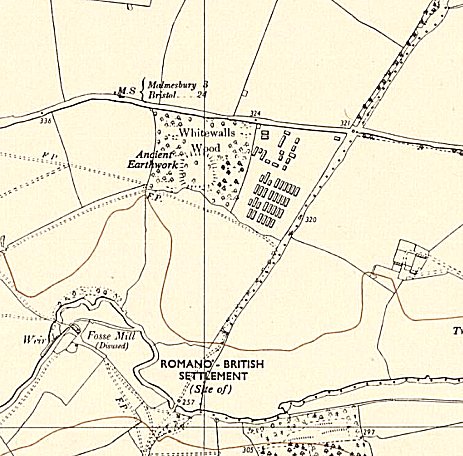 Location: About 4 km W of Malmesbury.Before the camp: FarmlandPow Camp: Italian working camp / labour battalion up to 1945, then a German working camp. The site had a standard layout with a main pow compound, with guards’ huts and offices at the front alongside the road. Common buildings and facilities at standard type camps included water towers, offices, officer's mess, a canteen, guard rooms, barrack huts, ablution blocks, cell blocks, a camp reception station (medical facility/hospital), a cookhouse, dining rooms, recreation rooms and living huts or tents.Camp commandant c.1947 Lieutenant Colonel G F S Sutton DSC; MC.Camp commandant c.1947 Lieutenant Colonel J G Selby, from the Royal Artillery.Camp commandant c.1947 Lieutenant Colonel R M May-Hill, from the Welch Regiment.After the camp: 2019 a small light industrial site.Further Information:National Archives FO 939/169 – 89 Working Camp, Easton Grey Camp, Malmesbury, Wiltshire. Dated 1946-1947 There is an article with pictures of documents belonging to Ciro Muscio an Italian pow who also worked as interpreter in the camp - www.memoriesofwar.org.uk/page_id__154.aspx?path=0p1p3pOrdnance Survey 1958